REMIND GNP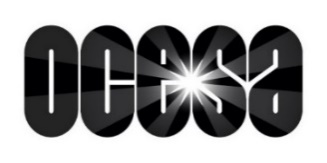 Un sábado para disfrutar de un picnic, amigos y hits musicalesRevisiting Creedence, Gipsy Kings, Beto Cuevas, Kool & The Gang, La Gusana Ciega y másPreventa Citibanamex: 26 de enero Este 2023 trae gratas sorpresas para los amantes de la música y en particular, para aquellos que disfrutan de los festivales que ofrecen una experiencia más hermanada con la naturaleza. Este año estamos listos para recibir de nueva cuenta, en El Parque Bicentenario, uno de los eventos más grandes del entretenimiento de la CDMX: Remind GNP, un lugar con espacios amplios y verdosos, donde podemos disfrutar de una tarde de picnic con los amigos, degustando una cerveza artesanal, algunas increíbles combinaciones que la mixología ofrece, así como los sabores dulces y amargos del vino; todo esto acompañado de un line up que se encargará de poner el ambiente, en un sábado que ya se antoja más que a gusto bajo el sol de abril.Revisiting Creedence, Gipsy Kings, Beto Cuevas, Kool & The Gang, La Gusana Ciega y más.Hagamos un viaje desde los años 60 hacia la actualidad, y bailemos con los diferentes ritmos que marcaron estas grandes décadas llenas de buena música. Desde el funk de Kool & The Gang que nos ha puesto a bailar con rolas como “Celebration”, “Get Down On It” y “Fresh”, pasando por los sonidos alegres de Gispy Kings con canciones como “Bamboléo”, “Volare” y “Djobi Djoba”... Remind GNP nos dará una tarde de puro éxito con estos grupos legendarios. El repertorio de los herederos de una de las agrupaciones más importantes de San Francisco: Revisiting Creedence, se une a este festival con la intención de revivir grandes recuerdos y crear nuevos en Remind GNP 2023. Y la voz incomparable de Beto Cuevas, quien cuenta con una larga trayectoria dentro del rock alternativo, será uno de los actos que amenizará la velada en el Parque Bicentenario.Los 90 se sienten y se cantan con esta banda: La Gusana Ciega llega al festival, con la intención de darnos una pequeña dosis de nostalgia adolescente y, regresarnos a aquellos amores juveniles con rolas como “Tornasol”, “Hey!”, “Ella Estrella”, “No Puedo Verte” y más. Por si esto fuera poco, la banda llegará a los escenarios de Remind GNP 2023 con nueva música. Este año, el festival regresa con más actividades y áreas de esparcimiento que te encantarán y harán de tu experiencia una de las mejores de 2023. Empezamos con lo que más nos gusta: una configuración de espacios abiertos donde podrás disfrutar de la música y la compañía de tus amigos sin problema alguno. Una parte importante de la experiencia para los asistentes de Remind GNP es la posibilidad de tener un picnic en grupos, por lo que existirán espacios designados de acuerdo con el tipo de boleto.GENERAL: Área abierta con marcajes para delimitar a cada grupo, zona de comida adyacente y Farmer’s Market, para comprar pan, queso y otros básicos de picnic.VIP: Zona premium con mesas rústicas de madera.Una oferta gastronómica digna de una tarde de picnic: delicia, sabor y estilo, se combinan para darte la mejor experiencia gastronómica dentro de un festival. Elena Reygadas de Lardo, David Castro de Tigre Silencioso y Alain Fainsod de Yoru Handroll Bar, son algunos de los grandes chefs que deleitarán nuestros paladares.  ¿Sabes qué es Mocktails? Jugos cold-pressed para los más pequeños y para aquellos que no beben. La coctelería de alta calidad no siempre necesita llevar alcohol, así que esta propuesta nos permitirá disfrutar en familia las impresionantes combinaciones y los sabores exóticos de la mixología. La cerveza artesanal es uno de los atractivos más buscados en Remind GNP 2023, pues la oferta y las variedades nos ofrecen un catálogo de sabores que no podemos dejar pasar. Y si lo que buscas es algo un poco más exigente, seguro que la propuesta de vinos locales te dará esa satisfacción para cerrar tu tarde, acompañado de una buena copa de vino. Remind GNP 2023 lo tiene todo. Este año nos espera una tarde en el Parque Bicentenario que será inolvidable. Ve agendando en tu calendario el 22 de abril, un sábado de picnic, amigos, muchos hits e inolvidables experiencias, en la segunda edición de Remind GNP 2023. Adquiere tus boletos a través de la preventa Citibanamex el 26 de enero, y un día después los podrás adquirir en puntos de venta Ticketmaster o a través de www.ticketmaster.com.mx. ¡Porque la música se siente y degusta, nos vemos en Remind GNP 2023!Visita la página oficial del festival: www.remindgnp.mxConoce más sobre este y otros conciertos en:www.ocesa.com.mxwww.facebook.com/ocesamxwww.twitter.com/ocesa_totalwww.instagram.com/ocesa